МИНИСТЕРСТВО ЗДРАВООХРАНЕНИЯ СВЕРДОВСКОЙ ОБЛАСТИУРАЛЬСКИЙ ГОСУДАРСТВЕННЫЙ МЕДИЦИНСКИЙ УНИВЕРСИТЕТЕКАТЕРИНБУРГСКИЙ МЕДИЦИНСКИЙ НАУЧНЫЙ ЦЕНТР ПРОФИЛАКТИКИ И ОХРАНЫ ЗДОРОВЬЯ РАБОЧИХ ПРОМЫШЛЕННЫХ ПРЕДПРИЯТИЙУРАЛЬСКИЙ РЕГИОНАЛЬНЫЙ ЦЕНТР ОБРАЗОВАНИЯИНФОРМАЦИОННОЕ ПИСЬМОIV КОНГРЕСС НЕВРОЛОГОВ УРАЛА30 ноября – 2 декабря 2017 годаМЕСТО ПРОВЕДЕНИЯ:Г.Екатеринбург, ул. Бориса Ельцина, 8Отель Hyatt Regency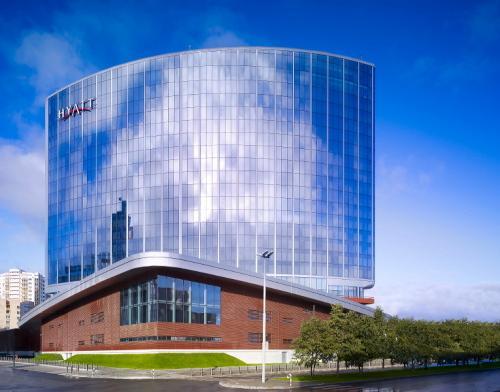 ОСНОВНЫЕ НАПРАВЛЕНИЯ НАУЧНОЙ ПРОГРАММЫ КОНФЕРЕНЦИИ- Организация специализированной неврологической помощи, стандарты диагностики и лечения в неврологической практике;- Доказательная медицина в неврологии;- Редкие неврологические заболевания и синдромы;- История неврологии в России и на Урале;- Инсульт, современное состояние проблемы диагностики, лечения и профилактики;- Хроническая цереброваскулярная патология;- Нейроинфекции;- Рассеянный склероз и демиелинизирующая патология;- Экстрапирамидные нарушения, болезнь Паркинсона;- Эпилепсия, пароксизмальные нарушения;- Болевые синдромы в неврологической практике- Когнитивные и тревожно-депрессивные расстройства;- Головокружение;- Заболевания периферической нервной системы;- Нейро-дегенеративная патология, хорея Гентингтона;- Нейрогенетика.В Конгрессе примут участие ведущие специалисты Уральского и Сибирского Федеральных округов, Пермского края, Башкирии и других регионов России.Для участия приглашаются неврологи, терапевты, врачи общей практики, педиатры, психиатры, анестезиологи, клинические фармакологи и др. Предполагаемое количество участников Конгресса – 500 человек.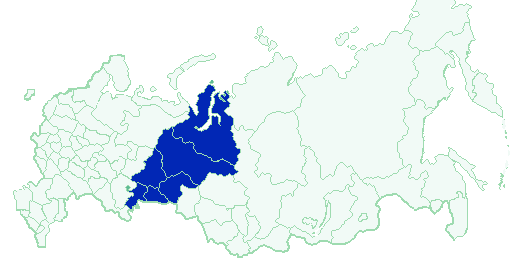 Программа включает пленарные и научные сессии, круглые столы и симпозиумы. В рамках Конгресса планируется проведение Конкурса молодых ученых (до 35 лет) «Редкая неврологическая патология» и выставка медицинского оборудования и лекарственных препаратов.ОРГКОМИТЕТ КОНГРЕССАСОПРЕДСЕДАТЕЛИЗАМЕСТИТЕЛИ ПРЕДСЕДАТЕЛЕЙЧЛЕНЫ ОРГКОМИТЕТАКоординатор Конгресса:Главный невролог УрФО, д.м.н. Л.И.Волкова, vli@okb1.ru.620102, Екатеринбург, ул. Волгоградская, 185. СОКБ № 1.Тел (343) 351-15-35. Факс: (343) 351-15-20ОРГКОМИТЕТ КОНФЕРЕНЦИИ:(343) 253-14-71 д.м.н., проф. Василий Афонасьевич Широков, e-mail: vashirokov@gmail.comТЕХНИЧЕСКИЙ ОРГАНИЗАТОР КОНФЕРЕНЦИИ:АНО ДПО «Уральский региональный центр образования»По вопросам оформления договоров Севастьянова Оксана Сергеевна (343) 361-98-26, 7 912 65 40 514, e-mail: urrco@yandex.ruПРИЕМ ЗАЯВОК НА УЧАСТИЕ – до 20 ноября 2017 (регистрационная форма прилагается)ПРИЕМ СТАТЕЙ на Конкурс молодых ученых – до 03 ноября 2017г.Принимаются Оргкомитетом в электронном виде по электронной почте e-mail: shirokov@ymrc.ru, с последующим сопровождением печатного варианта с подписью авторов.Статьи по теме «Редкие неврологические синдромы и заболевания» будут опубликованы в журнале, рецензируемом ВАК, и должны соответствовать требованиям Высшей аттестационной комиссии РФ, международных баз научного цитирования и «Единым требованиям к рукописям, представляемым в биомедицинские журналы», разработанных Международным комитетом редакторов медицинских журналов (см. Требования к оформлению статей “Уральского медицинского журнала”).РЕГИСТРАЦИОННАЯ ФОРМА УЧАСТНИКАIV КОНГРЕСС НЕВРОЛОГОВ УРАЛА30 ноября – 2 декабря 2017 годаЭлектронная версия регистрационной формы на интернет-сайте: www.usma.ruРегистрационную форму участника следует направить координатору конференции – главному неврологу УрФО Волковой Ларисе Ивановнепо электронной почте vli@okb1.ru или факсу (343) 351-15-20.Трофимов И.Б.Министр здравоохранения Свердловской областиКовтун О.П.И.О. ректора ФГБОУ ВО Уральского государственного медицинского университета МЗ РФ, профессор, член-корреспондент РАНГурвич В.Б.Директор ФБУН Екатеринбургский медицинский научный центр ПОЗРППКузьмина Л.И.Советник департамента по социальной политике представителя Президента Российской Федерации в Уральском федеральном округеМандра Ю.В.Проректор по науке и инновациям ФГБОУ ВО УГМУ, профессор, д.м.н.Турков С.Б.Заместитель министра здравоохранения Свердловской областиАлашеев А.М.Главный невролог МЗ Свердловской области, к.м.н.Анищенко Л.И.Главный невролог АО г.Ханты-МансийскБельская Г.Н.Главный невролог МЗ Челябинской области, заведующая кафедрой неврологии ФПК и ПП, профессорБелкин А.А.Главный реабилитолог Департамента здравоохраненияг. Екатеринбурга, профессорВолкова Л.И.Главный невролог заведующая кафедрой нервных болезней, нейрохирургии и медицинской генетики ФГБОУ ВО УГМУ, д.м.н.Дугина Е.А.Главный детский невролог МЗ Свердловской области, к.м.н.Закатей И.Г.Главный невролог Ямало-Ненецкого автономного округаЛебедева Д.И.Главный невролог Тюменской области, к.м.н.Корякина О.В.Профессор кафедры нервных болезней, нейрохирургии и медицинской генетики, д.м.н.Надеждина М.В.Профессор кафедры нервных болезней, нейрохирургии и медицинской генетики, д.м.н.Нестерова М.В.Профессор кафедры нервных болезней, нейрохирургии и медицинской генетики, д.м.н.Салеев Р.А.Председатель Уральского научного общества неврологов им. Д.Г. Шефера, к.м.н.Шатина И.Н.Главный невролог Департамента здравоохранения Курганской областиШироков В.А.Руководитель НПО «Клиника неврологии» Екатеринбургского медицинского-научного центра ПОЗРПП, профессорФОРМА УЧАСТИЯ В КОНФЕРЕНЦИИ(отметить нужное)____ Посещение заседаний ____ Устный доклад на конкурсе молодых ученыхФАМИЛИЯ, ИМЯ, ОТЧЕСТВОУЧЕНАЯ СТЕПЕНЬУЧЕНОЕ ЗВАНИЕСПЕЦИАЛЬНОСТЬМЕСТО РАБОТЫ И ДОЛЖНОСТЬ(полное название организации)ГОРОДРАБОЧИЙ АДРЕС: (город, область,улица, дом, индекс)РАБОЧИЙ ТЕЛЕФОНМОБИЛЬНЫЙ ТЕЛЕФОНЭЛЕКТРОННАЯ ПОЧТА